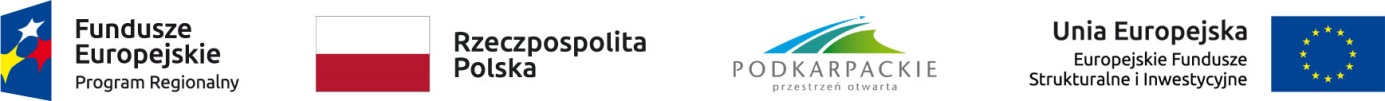 Załącznik nr 7.3 do Regulaminu konkursulista sprawdzającadotycząca oceny formalnej projektu zgłoszonego do dofinansowania ze środków efrr w ramach Osi Priorytetowych I-VI Regionalnego Programu Operacyjnego Województwa Podkarpackiego na lata 2014-2020 OświadczenieW związku z weryfikacją wniosku o dofinansowanie dotyczącego ww. projektu oświadczam, że: Nie zachodzi żadna z okoliczności, o których mowa w art. 24 § 1 i 2 ustawy z dnia 14 czerwca 1960 r. - Kodeks postępowania administracyjnego (t.j. Dz. U. Z 2017 r., poz. 1257 z późn zm.) powodujących wyłączenie mnie z udziału w ocenie projektów, w szczególności:Nie jestem wnioskodawcą ani nie pozostaję z wnioskodawcą lub z wnioskodawcami w takim stosunku prawnym lub faktycznym, że wynik oceny może mieć wpływ na moje prawa i obowiązki;Nie pozostaję w związku małżeńskim, w stosunku pokrewieństwa lub powinowactwa do drugiego stopnia z wnioskodawcą lub wnioskodawcami lub członkami organów zarządzających lub organów nadzorczych wnioskodawcy lub wnioskodawców;Nie jestem związany z wnioskodawcą lub wnioskodawcami z tytułu przysposobienia, kurateli lub opieki;Nie jestem przedstawicielem żadnego z wnioskodawców ubiegających się o dofinansowanie ani nie pozostaję w związku małżeńskim, w stosunku pokrewieństwa lub powinowactwa do drugiego stopnia z przedstawicielem żadnego z wnioskodawców, ani nie jestem związany/a z przedstawicielem żadnego z wnioskodawców z tytułu przysposobienia, kurateli lub opieki;Nie pozostaję z wnioskodawcą lub wnioskodawcami w stosunku podrzędności służbowej;Jestem świadoma/y, że przesłanki wymienione w lit. b – d powyżej dotyczą także sytuacji, gdy ustało małżeństwo, kuratela, przysposobienie lub opieka,Nie zachodzą żadne okoliczności mogące budzić uzasadnione wątpliwości, co do mojej bezstronności względem podmiotu ubiegającego się o dofinansowanie lub podmiotu, który złożył przygotowywał wniosek/projekt będący przedmiotem oceny, Nie brałem/am udziału w przygotowaniu wniosków/projektów będących przedmiotem oceny,Z osobą przygotowującą wniosek/projekt będący przedmiotem oceny:nie łączy oraz nie łączył mnie związek małżeński, stosunek pokrewieństwa i powinowactwa do drugiego stopnia,nie jestem oraz nie byłem związany z tytułu przysposobienia, opieki lub kurateli,Jestem świadomy, że wszystkie występujące lub mogące wystąpić powiązania dotyczą wnioskodawcy i partnerów w projekcie.Oś Priorytetowa:II CYFROWE PODKARPACKIEDziałanie/poddziałanie/typ projektu:2.1 PODNIESIENIE EFEKTYWNOŚCI I DOSTĘPNOŚCI E-USŁUG Typ 6 Projekty z zakresu wytworzenia/modernizacji/rozwoju e-usług dostępnych w ramach Podkarpackiego Systemu Informacji Medycznej (PSIM) – platforma regionalnaTyp 7 Projekty z zakresu wytworzenia/modernizacji/rozwoju e-usług dostępnych w ramach Podkarpackiego Systemu Informacji Medycznej (PSIM)Nr wniosku:RPPK.02.01.00-18-……../20Tytuł:Wnioskodawca:…………...…………….…………….…………...…………….…………….(Podpis pracownika oceniającego I i data)(Podpis pracownika oceniającego II i data)Lp.Lp.KryteriumPytaniePierwsza ocenaPierwsza ocenaSkierowanie do poprawy/ wyjaśnienia/ uzupełnieniaDruga ocenaDruga ocenaLp.Lp.KryteriumPytanieOceniający IOceniający IISkierowanie do poprawy/ wyjaśnienia/ uzupełnieniaOceniający IOceniający IILp.Lp.KryteriumPytanieT / N / N/DT / N / N/DSkierowanie do poprawy/ wyjaśnienia/ uzupełnieniaT / N / N/DT / N / N/DKryteria formalne standardoweKryteria formalne standardoweKryteria formalne standardoweKryteria formalne standardoweKryteria formalne standardoweKryteria formalne standardoweKryteria formalne standardoweKryteria formalne standardoweKryteria formalne standardoweI.1.Kwalifikowalność wnioskodawcy / partnera*W ramach kryterium weryfikowane będzie czy na dzień złożenia wniosku: Wnioskodawca / partner* wpisuje się w katalog beneficjentów danego działania/poddziałania/typu projektu określonych w SZOOP obowiązującym na dzień ogłoszenia naboru wniosków oraz regulaminie konkursu.wnioskodawca / partner* nie podlega wykluczeniu związanemu z zakazem udzielania dofinansowania podmiotom wykluczonym lub nie orzeczono wobec niego zakazu dostępu do środków funduszy europejskich na podstawie odrębnych przepisów  (weryfikacja na podstawie oświadczenia wnioskodawcy), tj. m.in. czy nie zachodzi przesłanka określona w: art. 207 ust. 4 ustawy z dn. 27 sierpnia 2009 r. o finansach publicznych,art. 12 ust. 1 pkt 1 ustawy z dn. 15 czerwca 2012 r. o skutkach powierzania wykonywania pracy cudzoziemcom przebywającym wbrew przepisom na terytorium Rzeczypospolitej Polskiej,art. 9 ust. 1 pkt 2a ustawy z dn. 28 października 2002 r. o odpowiedzialności podmiotów zbiorowych za czyny zabronione pod groźbą kary.*Dotyczy projektów realizowanych w partnerstwie z wyłączeniem partnerstwa publiczno-prywatnego.Istnieje możliwość poprawy / uzupełnienia projektu w zakresie niniejszego kryterium (zgodnie z art. 45 ust. 3 ustawy wdrożeniowej).I.2.Kwalifikowalność zakresu rzeczowego projektuW ramach kryterium weryfikowane będzie czy:zakres rzeczowy projektu jest zgodny z celem odpowiedniego działania / poddziałania, typem projektu możliwym do realizacji w ramach danego działania / poddziałania wymienionych w SZOOP obowiązującym na dzień ogłoszenia naboru wniosków,zakres rzeczowy projektu jest zgodny z szczegółowymi zasadami określonymi w regulaminie konkursu dla danego naboru wniosków,uzupełnienia do wniosku zostały dokonane prawidłowo, tj. błędy wskazane w wezwaniu zostały usunięte i nie dokonano zmiany zakresu rzeczowego,zakres rzeczowy projektu jest zgodny z wytycznymi wydanymi przez ministra właściwego ds. rozwoju regionalnego, oraz załącznikiem nr 7 do SZOOP obowiązującego na dzień ogłoszenia naboru wniosków, projekt jest realizowany na terenie województwa podkarpackiego. Istnieje możliwość poprawy / uzupełnienia projektu w zakresie niniejszego kryterium (zgodnie z art. 45 ust. 3 ustawy wdrożeniowej).I.3.Kwalifikowalność zakresu finansowego projektuW ramach kryterium weryfikowane będzie czy zakres finansowy projektu jest zgodny z kryteriami brzegowymi dotyczącymi:maksymalnej i minimalnej wartości projektu,maksymalnej i minimalnej wartości wydatków kwalifikowalnych projektu,maksymalnej i minimalnej wartości dofinansowania,wymaganego wkładu własnego beneficjenta,maksymalnego % poziomu dofinansowania UE wydatków kwalifikowalnych projektu,maksymalnego % poziomu dofinansowania całkowitego wydatków kwalifikowalnych projektu.Istnieje możliwość poprawy / uzupełnienia projektu w zakresie niniejszego kryterium (zgodnie z art. 45 ust. 3 ustawy wdrożeniowej).Kryterium dotyczy wyłącznie etapu oceny, dopuszcza się zmianę wyżej wskazanych wartości na dalszych etapach np. w wyniku rozstrzygnięcia przetargu.I.4.Zgodność z art. 65 ust. 6 i art. 125 ust. 3 lit. e) i f) Rozporządzenia (UE) nr 1303/2013 z dnia 17 grudnia 2013 r.W ramach kryterium będzie weryfikowana zgodność z art. 65 ust. 6 rozporządzenia ogólnego, zgodnie z którym projekt nie może zostać wybrany do wsparcia z EFSI, jeśli został fizycznie ukończony lub w pełni zrealizowany przed złożeniem do IZ RPO WP 2014-2020 wniosku o dofinansowanie niezależnie od tego, czy wszystkie powiązane płatności zostały dokonane przez beneficjenta.Ponadto, w ramach kryterium będzie weryfikowane czy:Projekt jest zgodny z właściwymi przepisami prawa unijnego i krajowego, w tym dot. zamówień publicznych, jeśli realizacja projektu rozpoczęła się przed dniem złożenia wniosku o dofinansowanie – art. 125 ust. 3 lit. e) Rozporządzenia (UE) nr 1303/2013 z dnia 17 grudnia 2013 r.Projekt nie dotyczy przedsięwzięć będących częścią operacji, które zostały objęte albo powinny były zostać objęte procedurą odzyskiwania zgodnie z art. 71 Rozporządzenia (UE) nr 1303/2013 z dnia 17 grudnia 2013 r. w następstwie przeniesienia działalności produkcyjnej poza obszar objęty programem (weryfikacja zostanie przeprowadzona na podstawie oświadczenia wnioskodawcy).Istnieje możliwość poprawy / uzupełnienia projektu w zakresie niniejszego kryterium (zgodnie z art. 45 ust. 3 ustawy wdrożeniowej).I.5.Okres realizacji projektu W ramach kryterium weryfikowane jest czy planowany okres realizacji projektu (termin rozpoczęcia i zakończenia) jest zgodny z wymaganiami określonymi w regulaminie konkursu. W uzasadnionych przypadkach IZ może wyrazić zgodę na zmianę okresu realizacji projektu (po wyborze projektu do dofinansowania).Istnieje możliwość poprawy / uzupełnienia projektu w zakresie niniejszego kryterium (zgodnie z art. 45 ust. 3 ustawy wdrożeniowej). I.6.Kwalifikowalność wydatków W ramach kryterium dokonywana jest wstępna weryfikacja wydatków zgłoszonych do dofinansowania przez wnioskodawcę, tj.:Czy wydatki wskazane we wniosku wpisują się w katalog wydatków kwalifikowalnych zgodnie z wytycznymi w zakresie kwalifikowalności wydatków w ramach Europejskiego Funduszu Rozwoju Regionalnego, Europejskiego Funduszu Społecznego oraz Funduszu Spójności w okresie programowania 2014-2020, załącznikiem nr 7 do SZOOP RPO WP 2014-2020 obowiązującego na dzień ogłoszenia naboru wniosków – Katalogi wydatków kwalifikowalnych 
i niekwalifikowalnych w ramach poszczególnych osi priorytetowych, działań i poddziałań – zakres EFRR oraz regulaminem konkursu, a także rozporządzeniami dot. pomocy publicznej/pomocy de minimis.Istnieje możliwość poprawy / uzupełnienia projektu w zakresie niniejszego kryterium (zgodnie z art. 45 ust. 3 ustawy wdrożeniowej).I.7.Poprawność wyboru wskaźnikówW ramach kryterium weryfikacji podlega:Czy wnioskodawca dokonał wyboru obligatoryjnych wskaźników dla danego działania/ poddziałania/typu projektu zgodnie z regulaminem konkursu.Czy wnioskodawca wybrał wskaźniki adekwatne do typu projektu (z Listy wskaźników właściwych dla danego naboru).Wartość wskaźników może ulec zmianie po wyborze projektu do dofinansowania w zakresie w jakim zmiana nie wpływa na wybór projektu do dofinansowania.Istnieje możliwość poprawy / uzupełnienia projektu w zakresie niniejszego kryterium (zgodnie z art. 45 ust. 3 ustawy wdrożeniowej).I.8.Merytoryczna prawidłowość sporządzenia wniosku W ramach kryterium weryfikowane będzie czy:wszystkie wymagane pola wniosku są wypełnione prawidłowo – zgodnie z „Instrukcją wypełniania wniosku” i regulaminem konkursu,zapisy wniosku są spójne z załącznikami.Istnieje możliwość poprawy / uzupełnienia projektu w zakresie niniejszego kryterium (zgodnie z art. 45 ust. 3 ustawy wdrożeniowej).I.9.Merytoryczna prawidłowość załączników do wniosku / merytoryczna prawidłowość uzupełnień wniosku i załącznikówW ramach kryterium weryfikowane będzie czy:załączniki zostały poprawnie przygotowane – zgodnie z wymogami regulaminu konkursu wraz z załącznikami,uzupełnienia są zgodne z pismem wzywającym do ich dokonania i zasadami określonymi w regulaminie konkursu.Istnieje możliwość poprawy/ uzupełnienia projektu w zakresie niniejszego kryterium (zgodnie z art. 45 ust. 3 ustawy wdrożeniowej).Kryteria formalne specyficzneKryteria formalne specyficzneKryteria formalne specyficzneKryteria formalne specyficzneKryteria formalne specyficzneKryteria formalne specyficzneKryteria formalne specyficzneKryteria formalne specyficzneKryteria formalne specyficzneII.1.Zakup sprzętu teleinformatycznegoW ramach kryterium sprawdzane będzie czy zakup sprzętu informatycznego jest wyłącznie elementem uzupełniającym, niezbędnym do budowy, rozbudowy, modernizacji systemu teleinformatycznego, zaś przeprowadzona analiza wskazuje na niewystarczające zasoby. Kryterium będzie oceniane w oparciu
o dokumentację projektu, w szczególności zapisy wniosku o dofinansowanie, studium wykonalności oraz koncepcji technicznej projektu.Istnieje możliwość poprawy/ uzupełnienia projektu w zakresie niniejszego kryterium (zgodnie z art. 45 ust. 3 ustawy wdrożeniowej).WYNIK WERYFIKACJI KOMPLETNOŚCI WNIOSKU O DOFINANSOWANIE OCENIAJĄCY I:OCENIAJĄCY II:KIEROWNIK ODDZIAŁU WYBORU PROJEKTÓW:Termin złożenia uzupełnień/poprawyNależy wpisać termin (dz.m.rrrr), w którym wnioskodawca powinien złożyć uzupełnienia/poprawy Wniosek uzupełniono/poprawiono w wymaganym terminie Dokonano uzupełnień/poprawy w zakresie wskazanym w piśmie wzywającym do uzupełnień/poprawyWYNIK WERYFIKACJI KOMPLETNOŚCI WNIOSKU O DOFINANSOWANIE OCENIAJĄCY I:OCENIAJĄCY II:KIEROWNIK ODDZIAŁU WYBORU PROJEKTÓW:Uwagi:Data …………………….. Podpis …………………